Publicado en Pamplona el 19/04/2018 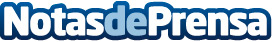 La XXII Feria del Espárrago de Navarra tendrá lugar el 6 de mayo en DicastilloEl domingo 6 de mayo tendrá lugar la tradicional Feria del Espárrago de Navarra que organiza el Ayuntamiento de Dicastillo junto al Consorcio Turístico de Tierra Estella-Lizarraldea y que cuenta con financiación del Gobierno de Navarra. Paralelamente tendrá lugar el XXII Certamen del Espárrago de Dicastillo y el XX Mercado de Productos Artesanales AgroalimentariosDatos de contacto:Ricardo Barquín652778185Nota de prensa publicada en: https://www.notasdeprensa.es/la-xxii-feria-del-esparrago-de-navarra-tendra Categorias: Nacional Gastronomía Navarra Eventos http://www.notasdeprensa.es